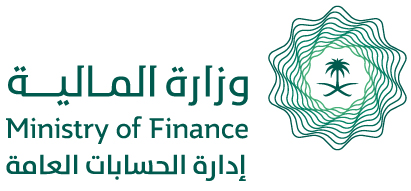 نموذج طلب (فتح أو تنشيط حساب حكومي(اسم الجهة الحكومية :اسم الجهة الحكومية :نوع الحساب :                                                 نوع الحساب :                                                 اسم الحساب :اسم الحساب :الغرض من فتح الحساب :الغرض من فتح الحساب :أوجه الصرف من الحساب :أوجه الصرف من الحساب :مصادر أموال الحساب :مصادر أموال الحساب :اسم البنك :اسم ورقم الفرع :هل يوجد حساب آخر لنفس الغرض؟إذا كانت الإجابة بنعم (يوضح اسم البنك ورقم الحساب ومبررات فتح حساب آخر لنفس الغرض):هل يوجد حساب آخر لنفس الغرض؟إذا كانت الإجابة بنعم (يوضح اسم البنك ورقم الحساب ومبررات فتح حساب آخر لنفس الغرض):هل تمت موافقة الوزير المختص أو رئيس المصلحة المســتقلة أو المؤســـســة العامة أو الهيئة أو من يفوضه على فتح الحســـاب (خاص بحسابات التبرعات) ؟  إذا كانت الإجابة بنعم (ترفق) .هل تمت موافقة الوزير المختص أو رئيس المصلحة المســتقلة أو المؤســـســة العامة أو الهيئة أو من يفوضه على فتح الحســـاب (خاص بحسابات التبرعات) ؟  إذا كانت الإجابة بنعم (ترفق) .رقم الحساب البنكي (الإيبان) فيما إذا كان الطلب يتعلق بتنشيط حساب قائم:رقم الحساب البنكي (الإيبان) فيما إذا كان الطلب يتعلق بتنشيط حساب قائم:               مدير الشؤون المالية                                                              صاحب الصلاحيةالاســـم:                                                                            الاســـم:               مدير الشؤون المالية                                                              صاحب الصلاحيةالاســـم:                                                                            الاســـم: